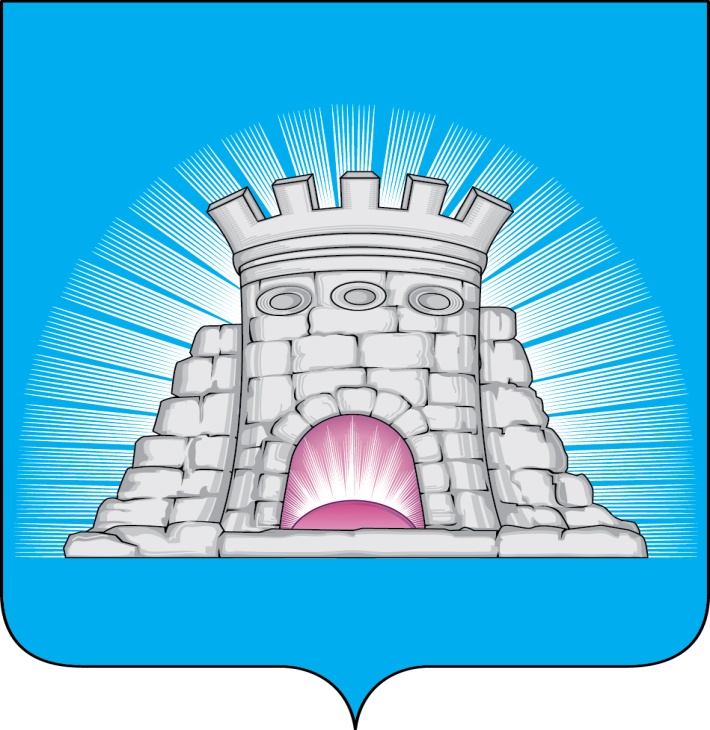 РАСПОРЯЖЕНИЕ  05.09.2023     №  243г.Зарайск                                     Об утверждении графика приёма                                     населения в Общественной приёмной                                      органов исполнительной власти                                      Московской области и органов местного                                     самоуправления на сентябрь  2023 года       В соответствии с решением Губернатора Московской области                  Воробьёва А.Ю. об организации работы общественных приёмных органов исполнительной власти Московской области и органов местного самоуправления:       1. Утвердить график приёма населения аппаратом администрации и функциональными органами администрации городского округа Зарайск в Общественной приёмной органов исполнительной власти Московской области и органов местного самоуправления на сентябрь 2023 года (прилагается).      2. Опубликовать данное распоряжение на официальном сайте администрации городского округа Зарайск.Глава городского округа     В.А. Петрущенко    ВерноНачальник службы делопроизводства  Л.Б. Ивлева      05.09.2023                                     Послано: в дело, прокуратуру, заместителям главы администрации, СМУ и ОГ,                                           юридический отдел,  СВ со СМИ. О.В. Соловьёва8 496 66 2-40-92                                                                                                                               005488                                                                                                                  УТВЕРЖДЁН 									распоряжением главы 									городского округа Зарайск 									от  05.09.2023 № 243ГРАФИК  ЛИЧНОГО ПРИЕМА в Общественной приемнойорганов исполнительной власти и органов местного самоуправленияуполномоченных представителей администрации городского округа Зарайскна  сентябрь 2023 года ОтветственныйВремя приема с  9.00 – 12.00Время приема с  9.00 – 12.00Время приема с  9.00 – 12.00Время приема с  9.00 – 12.00Время приема с  9.00 – 12.00Заместитель главы администрации Москалев Сергей Викторович 5Заместитель главы администрации ПростоквашинАлександр Александрович11Заместитель главы администрацииГулькина Раиса Дмитриевна12Первый заместитель главы администрации Мешков Андрей Николаевич22Заместитель главы администрации ШолоховАндрей Вячеславович	29